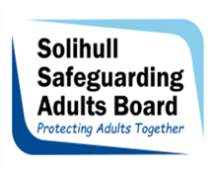 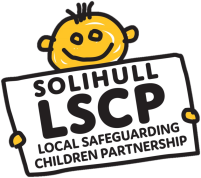 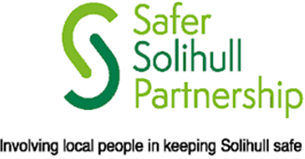 Solihull all age exploitation screening toolScreening toolWest Midlands Police FIB form Whether or not a victim is identified, if you have information that suggests exploitation may be occurring you can inform the Police by completing a FIB form. Click here for the form. Please see this presentation for more information about FIB Please refer to Solihull Exploitation Pathways for children or adults for next steps Where a risk of exploitation is identified the form should be attached to a referral: For under 18’s- Children’s Services https://eservices.solihull.gov.uk/ChildrensSocialWorkServiceReferral/ 0121 788 4300 For 18 & over- Adult Services https://eservices.solihull.gov.uk/SMBCWebForms/?Form=Report_Abuse 0121704 8007Purpose of toolThis screening tool is designed to support staff to determine whether an individual (child, young person or adult) is potentially being exploited or groomed for exploitation. It should be completed when you have concerns that there is a risk of exploitation, or you have spotted some signs of exploitation. Where possible, the screening tool should be completed in partnership with the individual it concerns & where appropriate their parent/carer’s. This screening tool provides some examples of indicators you may see if someone is being exploited. You may not see all of them or any of them, but should still record your professional judgement if you suspect grooming and or exploitation. There is further guidance that should be read before completing this tool.Individual’s detailsIndividual’s detailsIndividual’s detailsIndividual’s detailsIndividual’s detailsIndividual’s detailsIndividual’s detailsIndividual’s detailsIndividual’s detailsFirst nameSurnameSurnameSurnameDate of birthEthnicityEthnicityEthnicityPhysical/ learning difficulty /health conditionsCommunication needsCommunication needsCommunication needsContact details; Include address/es & postcode/s, contact telephone number/s & email address/es Sex & Gender identitySex & Gender identitySex & Gender identityWas the screening tool completed with the individual?Was the screening tool completed with the individual?Was the screening tool completed with the individual?Was the screening tool completed with the individual?YesNoDid the individual consent to the screening tool being completed?  Did the individual consent to the screening tool being completed?  Did the individual consent to the screening tool being completed?  Did the individual consent to the screening tool being completed?  YesNoIf no- select the reason for the form still being completedIf no- select the reason for the form still being completedIf no- select the reason for the form still being completedIf no- select the reason for the form still being completedDate completedDetails of current support in place:(Include education/ employment contact details)Details of current support in place:(Include education/ employment contact details)Details of current support in place:(Include education/ employment contact details)Details of current support in place:(Include education/ employment contact details)Details of current support in place:(Include education/ employment contact details)Details of current support in place:(Include education/ employment contact details)Details of current support in place:(Include education/ employment contact details)Parent/ Carer / representative’s detailsParent/ Carer / representative’s detailsParent/ Carer / representative’s detailsParent/ Carer / representative’s detailsParent/ Carer / representative’s detailsParent/ Carer / representative’s detailsParent/ Carer / representative’s detailsParent/ Carer / representative’s detailsParent/ Carer / representative’s detailsFirst nameSurnameSurnameSurnameRelationshipContact detailsContact detailsContact detailsFirst nameSurnameSurnameSurnameRelationshipContact detailsContact detailsContact detailsPerson completing the screening tool’s detailsPerson completing the screening tool’s detailsPerson completing the screening tool’s detailsPerson completing the screening tool’s detailsPerson completing the screening tool’s detailsPerson completing the screening tool’s detailsPerson completing the screening tool’s detailsPerson completing the screening tool’s detailsPerson completing the screening tool’s detailsFirst nameSurnameSurnameSurnameRoleOrganisationOrganisationOrganisationTelephone numberEmail addressEmail addressEmail addressScreening questionsScreening questionsScreening questionsScreening questionsScreening questionsScreening questionsScreening questionsScreening questionsScreening questionsPotential signs of exploitation Potential signs of exploitation Potential signs of exploitation Detail of concerns relating to these signsDetail of concerns relating to these signsDetail of concerns relating to these signsDetail of concerns relating to these signsDetail of concerns relating to these signsDetail of concerns relating to these signsIssues with/ unexplained amounts of money, expensive clothes or new products, for example:More than one phone or sim cards and a lot of phone contactNew products such as jewellery, clothing etc.Multiple or lost bank cardsNeeding to make a certain amount of moneyOwing money to othersDebt bondage- being forced to sell/carrying drugs weapons for others / have sex to clear supposed “debt” Issues with/ unexplained amounts of money, expensive clothes or new products, for example:More than one phone or sim cards and a lot of phone contactNew products such as jewellery, clothing etc.Multiple or lost bank cardsNeeding to make a certain amount of moneyOwing money to othersDebt bondage- being forced to sell/carrying drugs weapons for others / have sex to clear supposed “debt” Issues with/ unexplained amounts of money, expensive clothes or new products, for example:More than one phone or sim cards and a lot of phone contactNew products such as jewellery, clothing etc.Multiple or lost bank cardsNeeding to make a certain amount of moneyOwing money to othersDebt bondage- being forced to sell/carrying drugs weapons for others / have sex to clear supposed “debt” Changes in behaviour, for example:Hostile/ abusive language (especially to those closest- parents, carers, siblings)Disengaging from usual activity / education / employmentNot being where they say they will beGoing missing for periods of time (not just overnight)Missing with different people who are being controlling or coerciveSecrecy regarding new networks/ social acquaintance’sbullying/ intimidation/ disengagement from supportive networksChanging of appearance Carrying a weapon Changes in behaviour, for example:Hostile/ abusive language (especially to those closest- parents, carers, siblings)Disengaging from usual activity / education / employmentNot being where they say they will beGoing missing for periods of time (not just overnight)Missing with different people who are being controlling or coerciveSecrecy regarding new networks/ social acquaintance’sbullying/ intimidation/ disengagement from supportive networksChanging of appearance Carrying a weapon Changes in behaviour, for example:Hostile/ abusive language (especially to those closest- parents, carers, siblings)Disengaging from usual activity / education / employmentNot being where they say they will beGoing missing for periods of time (not just overnight)Missing with different people who are being controlling or coerciveSecrecy regarding new networks/ social acquaintance’sbullying/ intimidation/ disengagement from supportive networksChanging of appearance Carrying a weapon A&E / clinic attendances, for example:Concerning attendance/s at A&EImplausible explanation of symptomsAttending with another person who appears to be controllingEvidence of physical/ sexual assault Unfamiliar with the area/location they are attending A&E inSexually transmitted infectionUnwanted pregnancy/ repeat terminations A&E / clinic attendances, for example:Concerning attendance/s at A&EImplausible explanation of symptomsAttending with another person who appears to be controllingEvidence of physical/ sexual assault Unfamiliar with the area/location they are attending A&E inSexually transmitted infectionUnwanted pregnancy/ repeat terminations A&E / clinic attendances, for example:Concerning attendance/s at A&EImplausible explanation of symptomsAttending with another person who appears to be controllingEvidence of physical/ sexual assault Unfamiliar with the area/location they are attending A&E inSexually transmitted infectionUnwanted pregnancy/ repeat terminations Emotional difficulties/ Self-harm, for example:Rapid & extreme mood changes Poor self-image/ low self esteem Drug / alcohol misuseAttempted suicideEating disordersScars from self-cuttingGrief- recent bereavement/ loss of trusted relationship Emotional difficulties/ Self-harm, for example:Rapid & extreme mood changes Poor self-image/ low self esteem Drug / alcohol misuseAttempted suicideEating disordersScars from self-cuttingGrief- recent bereavement/ loss of trusted relationship Emotional difficulties/ Self-harm, for example:Rapid & extreme mood changes Poor self-image/ low self esteem Drug / alcohol misuseAttempted suicideEating disordersScars from self-cuttingGrief- recent bereavement/ loss of trusted relationship Internet and mobile usageRapid changing of numbers Multiple social media accounts/ platforms/ gaming sitesExcessive/ obsessive use of phone/ communication technology (interrupting usual daily functioning)Secrecy around phone/ technology use/ sites accessedHigh levels of communication via phones/ online networksVictim of/ retaliation to online bullying/ harassment (may include sexualised content)Being enticed to meet contacts that have previously only known virtuallyCoerced into sexual activity- virtually or in physical realityAccessing sites that contain age inappropriate material or promote excessive physical or sexual violence/ use of weapons/ criminal activityInternet and mobile usageRapid changing of numbers Multiple social media accounts/ platforms/ gaming sitesExcessive/ obsessive use of phone/ communication technology (interrupting usual daily functioning)Secrecy around phone/ technology use/ sites accessedHigh levels of communication via phones/ online networksVictim of/ retaliation to online bullying/ harassment (may include sexualised content)Being enticed to meet contacts that have previously only known virtuallyCoerced into sexual activity- virtually or in physical realityAccessing sites that contain age inappropriate material or promote excessive physical or sexual violence/ use of weapons/ criminal activityInternet and mobile usageRapid changing of numbers Multiple social media accounts/ platforms/ gaming sitesExcessive/ obsessive use of phone/ communication technology (interrupting usual daily functioning)Secrecy around phone/ technology use/ sites accessedHigh levels of communication via phones/ online networksVictim of/ retaliation to online bullying/ harassment (may include sexualised content)Being enticed to meet contacts that have previously only known virtuallyCoerced into sexual activity- virtually or in physical realityAccessing sites that contain age inappropriate material or promote excessive physical or sexual violence/ use of weapons/ criminal activityEvidence of assaultPhysical injuryDisclosure of sexual/ physical assault often followed by withdrawal of allegation  Evidence of assaultPhysical injuryDisclosure of sexual/ physical assault often followed by withdrawal of allegation  Evidence of assaultPhysical injuryDisclosure of sexual/ physical assault often followed by withdrawal of allegation  Accommodation:Evidence of home invasion- where the person’s home is being used by others without informed consent, including for parties & illegal purposesAbduction/ false imprisonmentMultiple accommodation changes/ homelessnessLiving in environments where others behaviours increase concerns (e.g. parent/ carer/ siblings or others in residential accommodation known for substance misuse, domestic abuse, to be involved in sex/drug trade/ criminal or organised gangs etc.) Collected/ dropped off in unknown vehicles Accommodation:Evidence of home invasion- where the person’s home is being used by others without informed consent, including for parties & illegal purposesAbduction/ false imprisonmentMultiple accommodation changes/ homelessnessLiving in environments where others behaviours increase concerns (e.g. parent/ carer/ siblings or others in residential accommodation known for substance misuse, domestic abuse, to be involved in sex/drug trade/ criminal or organised gangs etc.) Collected/ dropped off in unknown vehicles Accommodation:Evidence of home invasion- where the person’s home is being used by others without informed consent, including for parties & illegal purposesAbduction/ false imprisonmentMultiple accommodation changes/ homelessnessLiving in environments where others behaviours increase concerns (e.g. parent/ carer/ siblings or others in residential accommodation known for substance misuse, domestic abuse, to be involved in sex/drug trade/ criminal or organised gangs etc.) Collected/ dropped off in unknown vehicles Questions for the individual Questions for the individual Questions for the individual Questions for the individual Questions for the individual Questions for the individual Questions for the individual Questions for the individual Questions for the individual Has anyone made you feel scared or unhappy, or told you to keep secrets?Has anyone made you feel scared or unhappy, or told you to keep secrets?Has anyone made you feel scared or unhappy, or told you to keep secrets?Has anyone given you something and asked you to do something in return for that gift?Has anyone given you something and asked you to do something in return for that gift?Has anyone given you something and asked you to do something in return for that gift?Has anyone stopped you from doing the things you want to do?Has anyone stopped you from doing the things you want to do?Has anyone stopped you from doing the things you want to do?Do you feel able to say no when people ask you to do things?Do you feel able to say no when people ask you to do things?Do you feel able to say no when people ask you to do things?Would you like to speak to someone about concerns around money, housing, drugs / alcohol, or sex and relationships?Would you like to speak to someone about concerns around money, housing, drugs / alcohol, or sex and relationships?Would you like to speak to someone about concerns around money, housing, drugs / alcohol, or sex and relationships?What things do you enjoy and think are working well to help you in life? What things do you enjoy and think are working well to help you in life? What things do you enjoy and think are working well to help you in life? What do you think your parents/carers/ & professionals can do to help keep you safe?  What do you think your parents/carers/ & professionals can do to help keep you safe?  What do you think your parents/carers/ & professionals can do to help keep you safe?  Question for parent/ carersQuestion for parent/ carersQuestion for parent/ carersQuestion for parent/ carersQuestion for parent/ carersQuestion for parent/ carersQuestion for parent/ carersQuestion for parent/ carersQuestion for parent/ carersHas anyone threatened you, or your child/ the person you care for? Has anyone threatened you, or your child/ the person you care for? What things do you think your child/ the person you care for enjoys and are working well to help them? What things do you think your child/ the person you care for enjoys and are working well to help them? What do you think professionals can do to work with you to help keep your child/ the person you care for safe?  What do you think professionals can do to work with you to help keep your child/ the person you care for safe?  What do you think needs to happen to help keep your child/ the person you care for safe? What do you think needs to happen to help keep your child/ the person you care for safe? Overall summary of current situationOverall summary of current situationOverall summary of current situationOverall summary of current situationOverall summary of current situationOverall summary of current situationOverall summary of current situationOverall summary of current situationOverall summary of current situationWhat are you worried about for this individual in relation to exploitation?Please include lived experiences, and specific types of exploitation if known as well as:What will the immediate harm and impact be if nothing is done within the next 24 hours? If no immediate harm, what will be the potential risk of harm or impact in the next 7 days?If no immediate risk of harm in this time, what will be the potential risk and impact if nothing changes? What are you worried about for this individual in relation to exploitation?Please include lived experiences, and specific types of exploitation if known as well as:What will the immediate harm and impact be if nothing is done within the next 24 hours? If no immediate harm, what will be the potential risk of harm or impact in the next 7 days?If no immediate risk of harm in this time, what will be the potential risk and impact if nothing changes? What are you worried about for this individual in relation to exploitation?Please include lived experiences, and specific types of exploitation if known as well as:What will the immediate harm and impact be if nothing is done within the next 24 hours? If no immediate harm, what will be the potential risk of harm or impact in the next 7 days?If no immediate risk of harm in this time, what will be the potential risk and impact if nothing changes? What are the current safety arrangement & existing things working well for the individual? What are the current safety arrangement & existing things working well for the individual? What are the current safety arrangement & existing things working well for the individual? Are there any potential people of concern?Are there any potential people of concern?Are there any potential people of concern?Are there any locations of concern?Are there any locations of concern?Are there any locations of concern?Scaling Question – based on your overall summaryScaling Question – based on your overall summaryScaling Question – based on your overall summaryScaling Question – based on your overall summaryScaling Question – based on your overall summaryScaling Question – based on your overall summaryScaling Question – based on your overall summaryScaling Question – based on your overall summaryScaling Question – based on your overall summary0                                                                                                                                               10significant risk                                                                                                                                             no risk0                                                                                                                                               10significant risk                                                                                                                                             no risk0                                                                                                                                               10significant risk                                                                                                                                             no risk0                                                                                                                                               10significant risk                                                                                                                                             no risk0                                                                                                                                               10significant risk                                                                                                                                             no risk0                                                                                                                                               10significant risk                                                                                                                                             no risk0                                                                                                                                               10significant risk                                                                                                                                             no risk0                                                                                                                                               10significant risk                                                                                                                                             no risk0                                                                                                                                               10significant risk                                                                                                                                             no risk